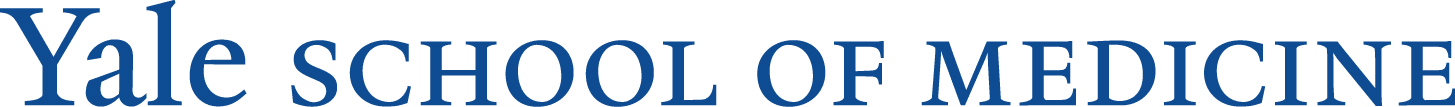 June 20th, 2022The authors have read the STROBE Statement-checklist of items, and the manuscript was prepared and revised according to the STROBE Statement-checklist of items.All the best,
Saad Saffo, MD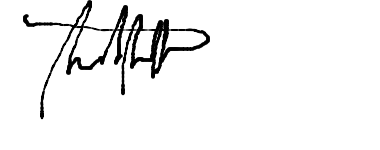 Yale School of Medicine